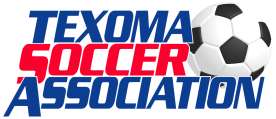 Kevin Nelson, TSA President, called the meeting to order at 6:50 p.m.On July 24, 2019 at our Central office in the Snap Center in Denison, TX.Attendees: Kevin Nelson, Colbert Silvas, Juanita Alfaro, David Schaab, Angela Gattis, Jason Gattis, Caleb Smith, Brooke Bond, Russell Griffin, Lynn SimpsonAgenda/Business in Discussion: Financial aidMotion made by Brooke Bond and second by Russel to approve all financial aid on FA report in white. UNANIMOUS APPROVALMotion made by Brooke Bond and second by Colbert Silvas to approve financial aid on FA report in gray if Scott Payne can give the board more information about candidate’s situation. UNANIMOUS APPROVALReferee new laws- All referees need to attend and complete at least 1 mandatory referee meeting of 3 that are offered this season. Coaches with U9 or older are recommended to attend. Coaches and assistant coaches can receive red and yellow card now.All misconduct/cards on field need to be reported within 36 hours and send David Schaab an email as a heads up. Dual officials may be assigned for games of older age groups.Considering graduating soccer groups Ex U8 7v7UniformsMotion made by Brooke Bond and second by Lynn Simpson to approve of Oakland 3034uniform. UNANIMOUS APPROVALPossible sponsor logo on uniformsContracts-doing greatEquipment needsEasy up at Fairview Goals at WilkesDoor prizes for ref meeting. Motion by Brooke Bond and second by Russell Griffin to set aside $500 for door prizes at ref meeting. UNANIMOUS APPROVALBirth Certificate policy-Some past players are needing to submit birth certificate. All new players need to submit birth certificate. Foreign birth certificates need to be submitted with additional required documents listed on NTX website.Draft schedule- working on this weekend Aug 2nd weekendCoaches coming back need to complete safe sport act. Considering a date to help coaches complete safe sport.Durant gamesMotion made by Lynn Simpson and second by Caleb Smith to approve Not to play in Durant. UNANIMOUS APPROVALBoard members up for election-send out notices, we need people!President, secretary, director of education, AD’s for young Sherman boys director, Sherman girlsMeeting adjourned at 9:18 p.m.